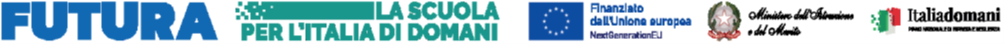 Piano nazionale di ripresa e resilienza, Missione 4 – Istruzione e ricerca – Componente 1 – Potenziamento dell’offerta dei servizi di istruzione dagli asili nido alle università – Investimento 3.1 “Nuove competenze e nuovi linguaggi”, finanziato dall’Unione europea – Next generation EU Titolo del Progetto: SprinT & STEM C.U.P. G34D23006250006MODELLO DI DOMANDA DI PARTECIPAZIONE Procedura di selezione finalizzata all’individuazione di docenti per il conferimento di incarichi individuali, aventi ad oggetto la realizzazione di percorsi formativi di lingua e di metodologia annuale finalizzati al potenziamento delle competenze linguistiche e metodologiche di insegnamento dei docenti in servizio (Intervento B)Allegato A all’Avviso – Modello di domanda di partecipazioneIl/la sottoscritto/a ______________________________________________ nato/a a ________________________ il____________________ residente a___________________________ Provincia di ___________________ Via/Piazza _______________________________________________n. _________ Codice Fiscale ________________________________________________________, in qualità di ______________________________________________ [indicare se il partecipante rientra tra il personale interno alla Istituzione scolastica, se appartiene ad altra Istituzione scolastica, ovvero se è dipendente di altra P.A., o se è esperto esterno]consapevole che la falsità in atti e le dichiarazioni mendaci sono punite ai sensi del codice penale e delle leggi speciali in materia e che, laddove dovesse emergere la non veridicità di quanto qui dichiarato, si avrà la decadenza dai benefici eventualmente ottenuti ai sensi dell’art. 75 del d.P.R. n. 445 del 28 dicembre 2000 e l’applicazione di ogni altra sanzione prevista dalla legge, nella predetta qualità, ai sensi e per gli effetti di cui agli artt. 46 e 47 del d.P.R. n. 445 del 28 dicembre 2000,CHIEDEdi essere ammesso/a a partecipare alla procedura in oggetto (segnare la casella indicata):corso formativo annuale di lingua inglese e metodologia per docenti	A tal fine, dichiara, sotto la propria responsabilità:che i recapiti presso i quali si intendono ricevere le comunicazioni sono i seguenti:residenza: _____________________________________________________________indirizzo posta elettronica ordinaria: ________________________________________indirizzo posta elettronica certificata (PEC): __________________________________numero di telefono: _____________________________________________________,autorizzando espressamente l’Istituzione scolastica all’utilizzo dei suddetti mezzi per effettuare le comunicazioni;di essere informato/a che l’Istituzione scolastica non sarà responsabile per il caso di dispersione di comunicazioni dipendente da mancata o inesatta indicazione dei recapiti di cui al comma 1, oppure da mancata o tardiva comunicazione del cambiamento degli stessi;di aver preso visione del Decreto e dell’Avviso e di accettare tutte le condizioni ivi contenute;di aver preso visione dell’informativa di cui all’art. 10 dell’Avviso;di prestare il proprio consenso, ai fini dell’espletamento della procedura in oggetto e del successivo conferimento dell’incarico, al trattamento dei propri dati personali ai sensi dell’art. 13 del Regolamento (UE) 2016/679 e del d.lgs. 30 giugno 2003, n. 196.Ai fini della partecipazione alla procedura in oggetto, il sottoscritto/a __________________________________DICHIARA ALTRESÌdi possedere i requisiti di ammissione alla selezione in oggetto di cui all’art. 2 dell’Avviso nr. 63 del 01.03.2024 e, nello specifico, di: avere la cittadinanza italiana o di uno degli Stati membri dell’Unione europea; avere il godimento dei diritti civili e politici; non essere stato escluso/a dall’elettorato politico attivo;possedere l’idoneità fisica allo svolgimento delle funzioni cui la presente procedura di selezione si riferisce;non aver riportato condanne penali e di non essere destinatario/a di provvedimenti che riguardano l’applicazione di misure di prevenzione, di decisioni civili e di provvedimenti amministrativi iscritti nel casellario giudiziale; non essere sottoposto/a a procedimenti penali [o se sì a quali]; non essere stato/a destituito/a o dispensato/a dall’impiego presso una Pubblica Amministrazione;non essere stato/a dichiarato/a decaduto/a o licenziato/a da un impiego statale;non trovarsi in situazione di incompatibilità, ai sensi di quanto previsto dal d.lgs. n. 39/2013 e dall’art. 53, del d.lgs. n. 165/2001; ovvero, nel caso in cui sussistano situazioni di incompatibilità, che le stesse sono le seguenti:_________________________________________________________________________________________________________________________________________________________________________________________________________________________________;non trovarsi in situazioni di conflitto di interessi, anche potenziale, ai sensi dell’art. 53, comma 14, del d.lgs. n. 165/2001, che possano interferire con l’esercizio dell’incarico;Si allega alla presente curriculum vitae sottoscritto contenente una autodichiarazione di veridicità dei dati e delle informazioni contenute, ai sensi degli artt. 46 e 47 del D.P.R. 445/2000, [eventuale, ove il presente documento non sia sottoscritto digitalmente] nonché fotocopia del documento di identità in corso di validità.AUTONOME PROVINZ BOZEN SÜDTIROLSozialwissenschaftliches, sprachen- und KunstgymnAsium MeranAUTONOME PROVINZ BOZEN SÜDTIROLSozialwissenschaftliches, sprachen- und KunstgymnAsium Meran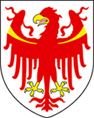 PROVINCIA AUTONOMA DI BOLZANO ALTO ADIGELiceo delle scienze umane, liceo linguistico ed artistico MeranoPROVINCIA AUTONOMA DI BOLZANO ALTO ADIGELiceo delle scienze umane, liceo linguistico ed artistico MeranoSchulstelle Verdistraße 8 - 39012 Meran 0473/230028  0473/230028  0473/230028 Sez. staccata Via Verdi, 8 - 39012 MeranoSchulstelle Otto-Huber-Straße 72 - 39012 Meran 0473/231090  0473/231090  0473/231090 Sez. staccata Via Otto Huber, 72 - 39012 MeranoSteuernummer/Codice fiscale: 82005470214Steuernummer/Codice fiscale: 82005470214Steuernummer/Codice fiscale: 82005470214Steuernummer/Codice fiscale: 82005470214Steuernummer/Codice fiscale: 82005470214 os-gym.meran@schule.suedtirol.it	PEC: gym.meran@pec.prov.bz.it	Internet: www.gymme.it os-gym.meran@schule.suedtirol.it	PEC: gym.meran@pec.prov.bz.it	Internet: www.gymme.it os-gym.meran@schule.suedtirol.it	PEC: gym.meran@pec.prov.bz.it	Internet: www.gymme.it os-gym.meran@schule.suedtirol.it	PEC: gym.meran@pec.prov.bz.it	Internet: www.gymme.it os-gym.meran@schule.suedtirol.it	PEC: gym.meran@pec.prov.bz.it	Internet: www.gymme.itLuogo e dataFirma del Partecipante_______________, __________________________________________